The Big Latch On 2024 Registration Form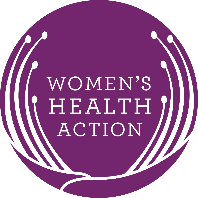 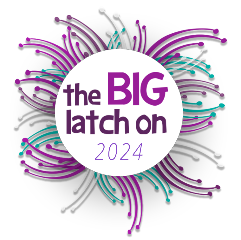 (circle one) Friday 12th / Saturday 13th / Sunday 14th April 2024 Ko te mana o te whāngai ū, ko tā te whānau whānui“Supporting breastfeeding helps whānau and communities to flourish”The Big Latch On 2024 Registration Form(circle one) Friday 12th / Saturday 13th / Sunday 14th April 2024 Ko te mana o te whāngai ū, ko tā te whānau whānui“Supporting breastfeeding helps whānau and communities to flourish”The Big Latch On 2024 Registration Form(circle one) Friday 12th / Saturday 13th / Sunday 14th April 2024 Ko te mana o te whāngai ū, ko tā te whānau whānui“Supporting breastfeeding helps whānau and communities to flourish”The Big Latch On 2024 Registration Form(circle one) Friday 12th / Saturday 13th / Sunday 14th April 2024 Ko te mana o te whāngai ū, ko tā te whānau whānui“Supporting breastfeeding helps whānau and communities to flourish”The Big Latch On 2024 Registration Form(circle one) Friday 12th / Saturday 13th / Sunday 14th April 2024 Ko te mana o te whāngai ū, ko tā te whānau whānui“Supporting breastfeeding helps whānau and communities to flourish”The Big Latch On 2024 Registration Form(circle one) Friday 12th / Saturday 13th / Sunday 14th April 2024 Ko te mana o te whāngai ū, ko tā te whānau whānui“Supporting breastfeeding helps whānau and communities to flourish”Venue name & address:Venue name & address:Venue name & address:Venue number:Venue number:Venue number:Host name:Host name:Host name:Host email:Host email:Host email:All parents participating in the Big Latch On 2024 must complete this registration formAll parents participating in the Big Latch On 2024 must complete this registration formAll parents participating in the Big Latch On 2024 must complete this registration formAll parents participating in the Big Latch On 2024 must complete this registration formAll parents participating in the Big Latch On 2024 must complete this registration formAll parents participating in the Big Latch On 2024 must complete this registration formNamePlease PRINT(Everyone attending and volunteering to sign in)Email ParticipantsTotal number of people attending the event with you (including children and supporters)Photo consent (sign if you agree) *See belowPlease tick if Big Latch On & its partners can stay in touch?12345678910*Photo consent – I authorise use of my own and my child/children’s visual image and statements in newsletters, posters, internet and other advertising to promote breastfeeding and the Big Latch On*Photo consent – I authorise use of my own and my child/children’s visual image and statements in newsletters, posters, internet and other advertising to promote breastfeeding and the Big Latch On*Photo consent – I authorise use of my own and my child/children’s visual image and statements in newsletters, posters, internet and other advertising to promote breastfeeding and the Big Latch On*Photo consent – I authorise use of my own and my child/children’s visual image and statements in newsletters, posters, internet and other advertising to promote breastfeeding and the Big Latch On*Photo consent – I authorise use of my own and my child/children’s visual image and statements in newsletters, posters, internet and other advertising to promote breastfeeding and the Big Latch On*Photo consent – I authorise use of my own and my child/children’s visual image and statements in newsletters, posters, internet and other advertising to promote breastfeeding and the Big Latch OnWitness/Host statement:                                                                                                                                                         Please upload the total number of participants at your location through host website Total number of participants at this location: ______                                                                                                                 and scan & email this form to the BLO Organisers at events@wha.org.nz Name (print): ____________________________________________ Signature: ________________________________Witness/Host statement:                                                                                                                                                         Please upload the total number of participants at your location through host website Total number of participants at this location: ______                                                                                                                 and scan & email this form to the BLO Organisers at events@wha.org.nz Name (print): ____________________________________________ Signature: ________________________________Witness/Host statement:                                                                                                                                                         Please upload the total number of participants at your location through host website Total number of participants at this location: ______                                                                                                                 and scan & email this form to the BLO Organisers at events@wha.org.nz Name (print): ____________________________________________ Signature: ________________________________Witness/Host statement:                                                                                                                                                         Please upload the total number of participants at your location through host website Total number of participants at this location: ______                                                                                                                 and scan & email this form to the BLO Organisers at events@wha.org.nz Name (print): ____________________________________________ Signature: ________________________________Witness/Host statement:                                                                                                                                                         Please upload the total number of participants at your location through host website Total number of participants at this location: ______                                                                                                                 and scan & email this form to the BLO Organisers at events@wha.org.nz Name (print): ____________________________________________ Signature: ________________________________Witness/Host statement:                                                                                                                                                         Please upload the total number of participants at your location through host website Total number of participants at this location: ______                                                                                                                 and scan & email this form to the BLO Organisers at events@wha.org.nz Name (print): ____________________________________________ Signature: ________________________________